Фототаблица от 28.04.2020по адресу: ХМАО-Югра, г. Сургут, пр. Мира, д. 44/2.Съемка проводилась в 11 часов 30 минут. 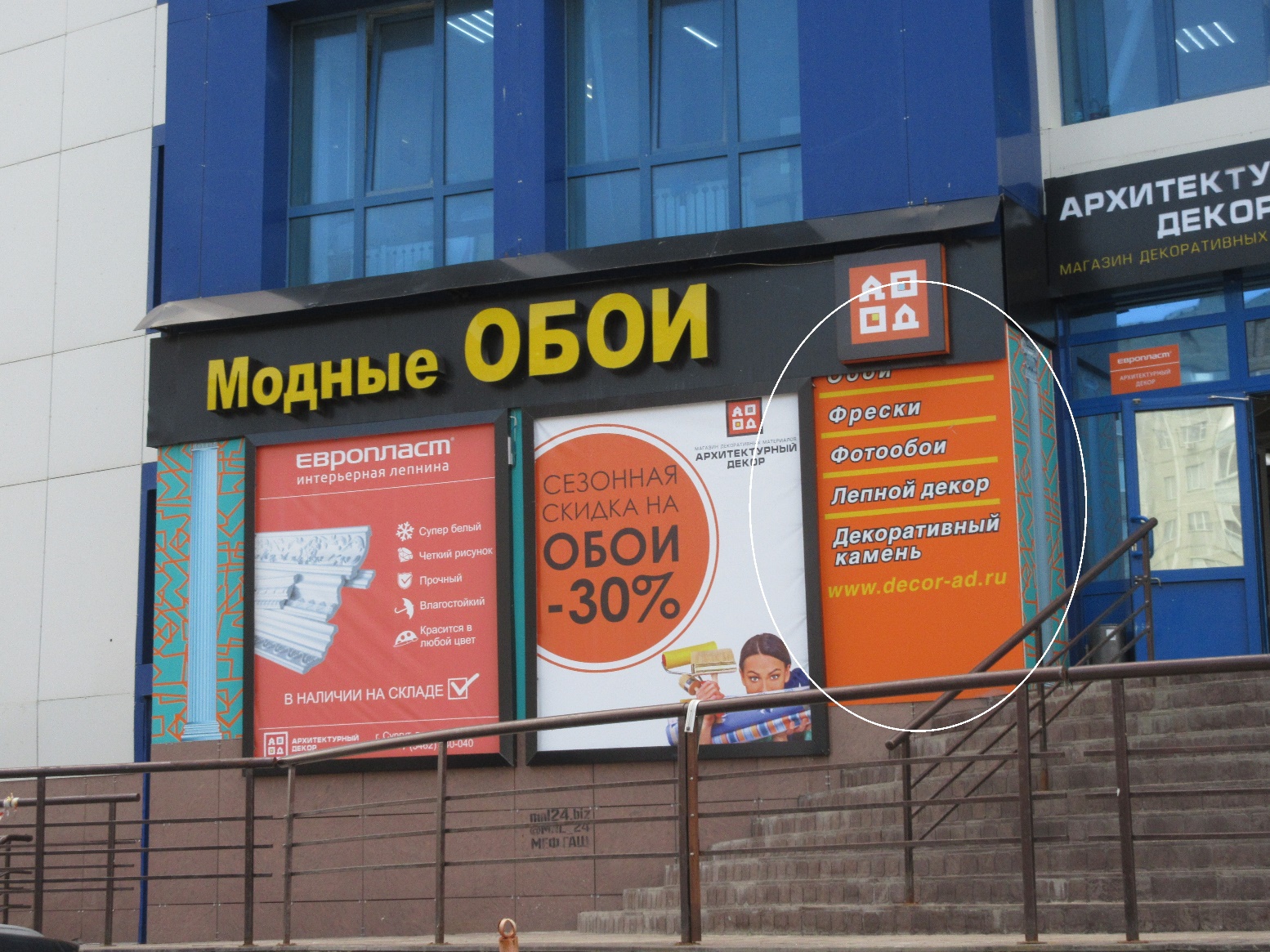 ФотоГлавный специалист                    								                    Большаков А.А.отдела административного контроляконтрольного управления Администрации города           